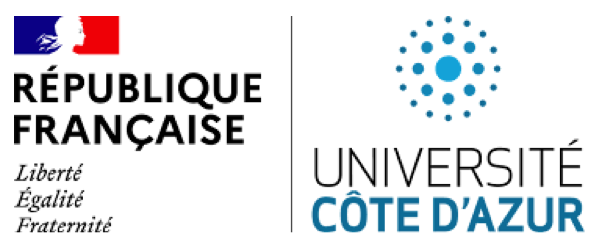 A  renvoyer après le retour et dans un délai de un mois après la soutenancepar e-mail à :  loudig@ipmc.cnrs.frProposition au Prix de Thèse de l’Ecole doctorale des Sciences de la Vie et de la Santé (ED85) --- Critères d’évaluation --- Nom et Prénom du Candidat :Nom et Prénom du Rapporteur : Date de la soutenance : …… / …… / ……Appréciation du rapporteur (placer une croix dans la case choisie). La proposition au Prix de Thèse de l’ED doit exclusivement concerner les travaux ayant contribué de manière ECXEPTIONNELLE au domaine, avec des publications dans les tout meilleurs journaux (ou susceptibles de l’être à très court terme). Cette proposition ne doit concerner que les thèses se situant dans le TOP 5%.  Publications en relation avec le sujet de la thèse	1	2	3	4	5 Originalité du sujet	1	2	3	4	5Qualité du manuscrit	1	2	3	4	5Qualité de la soutenance orale	1	2	3	4	5Qualité des réponses aux questions des rapporteurs (maturité du candidat)	1	2	3	4	5 Quelle est la note cumulée globale que vous attribuez à cette thèse ?Quels sont les commentaires libres que vous souhaitez apporter (si possible justifiez les notes attribuées aux différents critères ci dessus) ?Qualité (Facteur d’impact)faibleexcellenteQuantitéfaibleexcellentefaibleTrès grandefaibleexcellentefaibleexcellentefaibleexcellente